      КВН с родителями «Знатоки дорожной безопасности»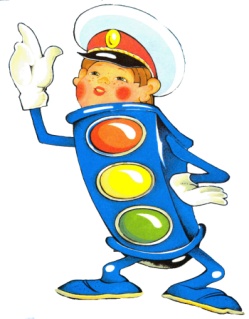                                  в подготовительной группеМатериал подготовили воспитатели: Протопопова Т.П., Юдина Т.И.Цель: создание единого педагогического пространства ( педагог, ребенок, родитель); закрепление знаний о дорожных знаках; предупреждение дорожно-транспортного травматизма; формирование эмоционально-положительного отношения детей к изучению и соблюдению правил дорожного движения.Задачи:   привлечь родителей к сотрудничеству, творчеству и совместной деятельности по обучению детей правилам дорожного движения; закрепить знания детей о правилах дорожного движения и о предназначении дорожных знаков; воспитывать культуру поведения на дорогах, в общественном транспорте в игровой форме;  создавать условия для формирования социальных навыков и норм поведения  на дороге. Предварительная работа.Воспитатель и дети: беседа о видах транспорта, рисование и изготовление макета на тему «Улицы нашего города»; ознакомление с дорожными знаками посредством дидактических игр: «Расставь дорожные знаки», «Законы улиц и дорог», «Час пик»; чтение художественной литературы («Скверная история» С.Михалкова; «Машины на нашей улице» М.Ильина; «Для чего нам светофор; О.Тарутина и др.); просмотр и анализ мультфильмов по ПДД.Подвижные игры на прогулке: «Светофор», «Цветные автомобили», «К своим знакам», «Дорожное движение».       Сюжетно-ролевые игры: «Автобус», «Автосервиз», «Дорожно-постовая служба», «Автопарк».         Настольно-печатные игры: «Собери дорожный знак», «Дорожные знаки», «Светофор», «Разрешается-запрещается»,  «Правила дорожного движения».             Рассматривание книг и иллюстраций; отгадывание загадок о правилах дорожного движения, изготовление пригласительных билетов для родителей.Родители, дети, воспитатель: прогулки по улицам города  (наблюдение за пешеходами, светофором, проезжей частью);  заучивание песен и стихотворений  о правилах  дорожного движения, о транспорте; составление рассказов из личного опыта. Участие детей в конкурсе детских рисунков; изготовление дорожных знаков, атрибутов для сюжетно-ролевых игр. Изготовление родителями эмблем  с использованием светоотражающих элементов и их презентация «Я маленький, но яркий и  заметный!». Стендовая информация «Как выработать навыки безопасного поведения на улице»; консультация для родителей: «Мы пассажиры», памятка «Родителям-водителям!».Материалы и оборудование:  аудиозаписи песен: «Запрещается-разрешается»  (муз. М. Парцхаладзе, сл.В. Семернина), «Автомобили» (муз. В. Матецкого, сл. М. Шаброва), «Дорожный знак» (муз. Е. Зарицкой, сл.И.Шевчука); аудиозапись  «Звуки транспорта»;  изображение  дорожных знаков  (картинки разного размера);  накидки для детей  (форма ДПС) , 2 фуражки,2 самоката; картонные круги (красного, зеленого, желтого цветов).     Дети с воспитателем входят в зал. В.-  Здравствуйте, уважаемые родители! Сегодня наша встреча посвящена транспорту, дорогам и правилам безопасного поведения, чтобы наша встреча была более интересной, мы с детьми предлагаем Вам принять в нашем мероприятии в форме КВН.Мы с ребятами придумали названия команд и подготовили эмблемы, одна команда «Зеленый огонек», другая «Красный огонек» (родителям предлагаем вытянуть из мешочка эмблему в той команде и будет родитель вместе со своим ребенком).В.- У нас определились две команды, которые будут соревноваться между собой, а оценивать ваши знания и смекалку будет жюри в составе приглашенных сотрудников (объявляем состав жюри).В.- С каждым годом на дорогах становится все больше и больше машин, 200 лет назад никто и не слышал про автомобили, сейчас ребята расскажут, что же было раньше (дети рассказывают стихи,  выученные дома).В.-А сейчас у нас первый конкурс, мы  проверим, кто самый внимательный1. «Светофор»У воспитателя в руках  «светофор»: два картонных кружка, первый с одной стороны зеленый, а с другой желтый, второй- красный и желтый, если горит зеленый цвет- команды маршируют на месте, желтый- хлопают в ладоши, красный- замирают. 2. «Узнай транспорт»В.- На улицах города всегда очень шумно. Сейчас попробуем отгадать, что за звуки мы услышим (дети слушают аудиозапись и по очереди называют транспортное средство, помогают родители).3.  «Разрешается или запрещается»Воспитатель начинает фразу, а дети продолжают словами «разрешается» или «запрещается». Команды отвечают по очереди.- Идти толпой по тротуару … (запрещается)- Перебегать дорогу… (запрещается)- Помогать пожилым людям переходить улицу … (разрешается)- Выбегать на проезжую часть … (запрещается)- Переходить дорогу на зеленый свет … (разрешается)- Уважать правила дорожного движения … (разрешается)–Ездить в машине не с пристегнутыми ремнями безопасности…(запрещается)–Бегать, прыгать и кричать в автобусе…..(запрещается)–Переходить дорогу только в положенном месте (разрешается)– Знать дорожные знаки (разрешается)   4. «Дорожные знаки» В.- Ребята, а каких помощников дорожного движения вы знаете (знаки), а какие знаки существуют (ответы детей). Вот у меня все знаки перепутались, ребята одной команды берут запрещающие знаки, а ребята другой команды предупреждающие, нужно назвать какой знак (  воспитатели на полу располагают дорожные знаки)                    Игровой опрос родителей  «Будь честен          (для участников команд и болельщиков)В.- Пусть закроет глаза ладонями тот, кто хоть один раз нарушил ПДД.  Пусть помашет правой рукой тот водитель, который всегда соблюдает правила.Пусть поднимет левую руку тот, кто обсуждает нарушения ПДД с ребенком.Пусть хлопнет в ладоши тот, кто со своим ребенком обходит автобус на  остановке спереди.Пусть встанет тот, кто согласен, что учить с детьми правила безопасного движения необходимо.5. «Музыкальный конкурс»Взрослым участникам команд предлагается спеть песню, в которой есть название какого-нибудь транспорта или что-то, связанное с дорожным движением.6. Конкурс загадок (для детей, ребята отгадывают  загадки, а взрослые им помогают).1. Какой у светофора свет   Нам говорит: «Прохода нет»? (Красный)2. У светофора свет горит —  «Вперед идите» — говорит. (Зеленый)3.У светофора свет горит —  «Приготовьтесь» — говорит? (Желтый)4.Машины грохочут,   Несутся вперед,   По тротуарам ходит народ. (В городе)5.Не торопится, идет   По тропинке пешеходной,   Неширокой, но свободной.   Кто же это?.. (Пешеход)6.Я с окошками, как дом.   Есть колеса в доме том.   Домик мой катается,   В нем двери открываются. (Автобус)7.Он по рельсам идет,   Пассажиров везет. (Электропоезд)8.Я и вечером и днем   За рулем да за рулем. (Водитель)9. Грузы я возить привык,   Я тяжелый ... (грузовик).10. По этой дорожке идет пешеход,      Машин не боится, идет он вперед. (По тротуару)11.Одноногий и трехглазый,     Вы его узнали сразу! (Светофор)12. Что за транспорт такой      Что везет тебя домой.      Он бежит туда-сюда,       Упираясь в провода. (Троллейбус)13. Под ногами у Сережки      Полосатая дорожка.      Смело он по ней идет,       А за ним и весь народ. (Зебра) 14. На обочинах стоят,      Молча с нами говорят.       Всем готовы помогать.      Главное – их понимать. (Дорожные знаки)15. Две дороги долго шли       И друг к дружке подошли.       Ссориться не стали,      Пересеклись и дальше побежали.      Что это за место,      Всем нам интересно. (Перекресток)16. Наш автобус ехал-ехал,       И к площадочке подъехал.      А на ней народ скучает,       Молча транспорт ожидает. (Остановка) 17. Двух колес ему хватает,        И мотор не подкачает.        Нужно только завести –       И счастливого пути! (Мотоцикл) 18. Это что за магазин?      Продается в нем бензин.       Вот машина подъезжает,       Полный бак им заливает.      Завелась и побежала.       Чтоб другая подъезжала. (Заправочная станция)       19. Командуя жезлом, он всех направляет,        И всем перекрёстком один управляет.        Он словно волшебник, машин дрессировщик,             А имя ему — …(Регулировщик)20.  Много есть машин спецслужбы.
       Должен жить ты с ними в дружбе.
       Все — помощники твои,
       Даже строгая…(ГАИ).7. «Дорожный полицейский» (эстафета для детей). Дети строятся в колонну, одевают накидку постового, фуражку,  на самокате объезжают конусы, возвращаются и передают следующему атрибуты и самокат.В.-Молодцы ребята ни один нарушитель от вас не скроется.8. «Я маленький, но яркий и  заметный».В.-В темное время суток, когда улицы и дворы плохо освещены, вероятность дорожно-транспортных происшествий резко возрастает, став       школьниками детям приходиться быть самостоятельными, а задача родителей обеспечить им безопасность на дорогах. В темное время суток более заметными нам помогают светоотражающие эмблемы, браслеты, брелки. Сейчас родители нам представят светоотражающие изделия, которые придумали и изготовили сами, а дети наверняка им помогали.В.- Пока наше жюри подводит итоги состязания, я предлагаю немного поиграть. Игра называется «Дорожный знак» (родители и дети  выбирают карточки с изображением знака, воспитатель зачитывает стихотворение  и у кого картинки  совпадут, образуют пару). «Знак светофорное регулирование»Чтоб, тебе, дружок, помочьПуть пройти опасный,Горим и день и ночь:Зеленый, желтый, красный!Знак «Пешеходный переход»Этот знак такого рода:Он на страже перехода.Переходим с куклой вместеМы дорогу в этом месте.Знак «Въезд запрещен»Знак предостерегает.Въезд машинам запрещает!Не пытайтесь сгорячаЕхать мимо «кирпича»!Знак «Главная дорога»Вот он знак. Каких немного.Это главная дорога!Если едешь ты по ней,Всех становишься главней.Знак «Дети»Посреди дороги-дети,Мы всегда за них в ответе.Чтоб не плакали родители,Будьте внимательней, водители!Знак «Пункт первой медицинской помощи»Если кто сломает ногу,Здесь врачи всегда помогут:Помощь первую окажут,Где лечиться дальше, скажут.Знак «Больница»Если нужно вам лечитьсяЗнак подскажет, где больница.Сто серьезных докторов,Каждый вылечить готов!Знак «Пункт питания»Коли вам нужна еда,То пожалуйте сюдаЭй, шофер, внимание!Скоро пункт питания!Знак «Железнодорожный переезд»Не один здесь знак. А много:Здесь железная дорога!Рельсы, шпалы и пути-С электричкой не шути!Знак «Остановка»В этом месте пешеходТерпеливо транспорт ждет.Он пешком устал шагать.Хочет пассажиром стать.Знак «Подземный переход»Где ведут ступеньки вниз, Ты спускайся, не ленись.Знать обязан пешеход:Тут…!Знак «Движение пешеходов запрещено»В дождь и ясную погодуЗдесь не ходят пешеходы.Говорит им знак одно:«Вам ходить запрещено!»Знак «Тупик»Этот знак навернякаДоведет до тупика.Ну, а дальше -хоть лети,Потому что нет пути.Знак «Подземный переход»Это что же? О-ой-ой!Переход здесь под землей!Так смелей иди вперед,Трусишь ты напрасно.Знай, что этот переход-Самый безопасный! Оглашение результатов жюри, награждение детей медалями «Лучшему знатоку дорожного движения», родителям раздаем памятки «Не гоните, водители! Вы ведь тоже родители!»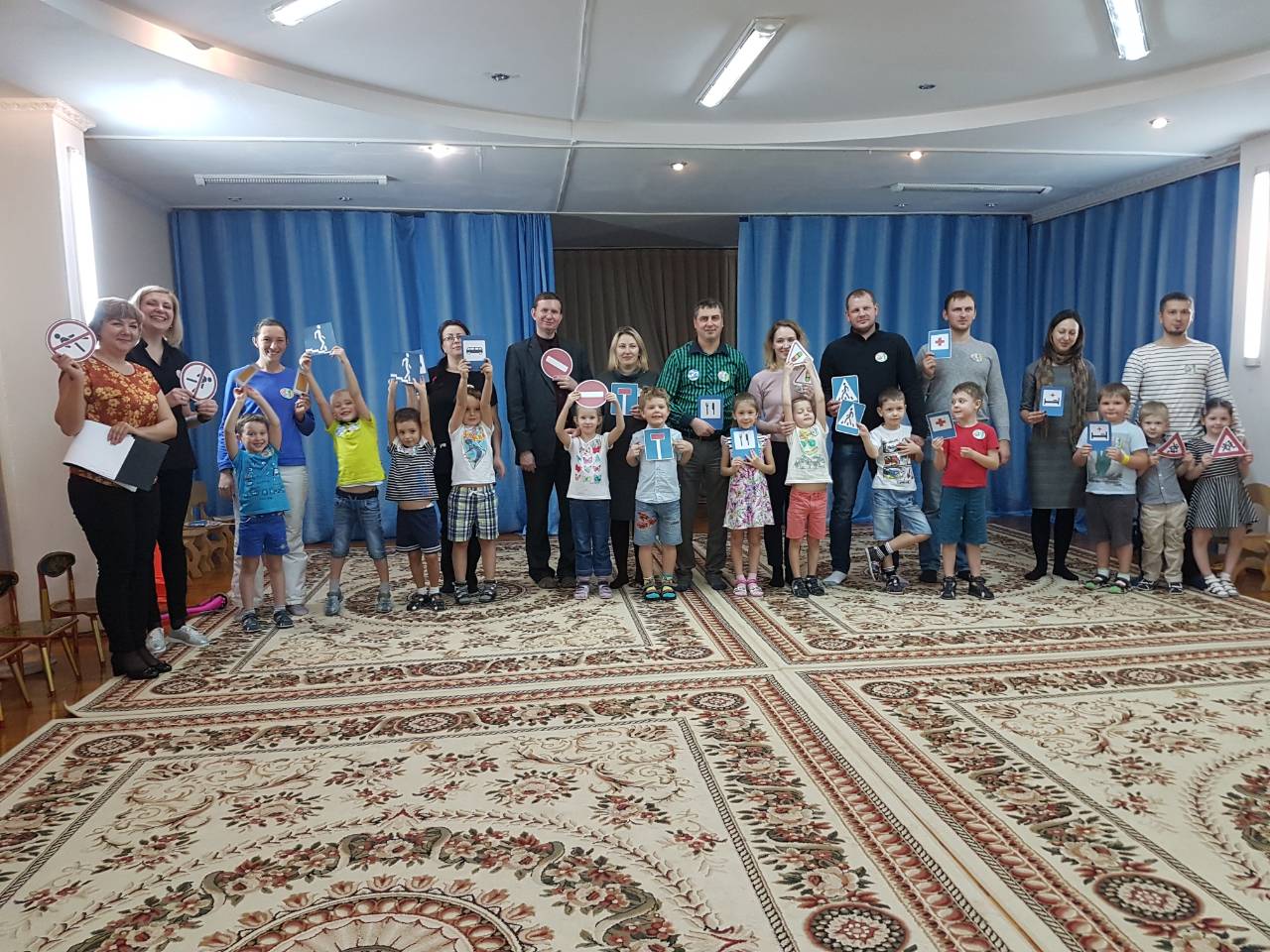 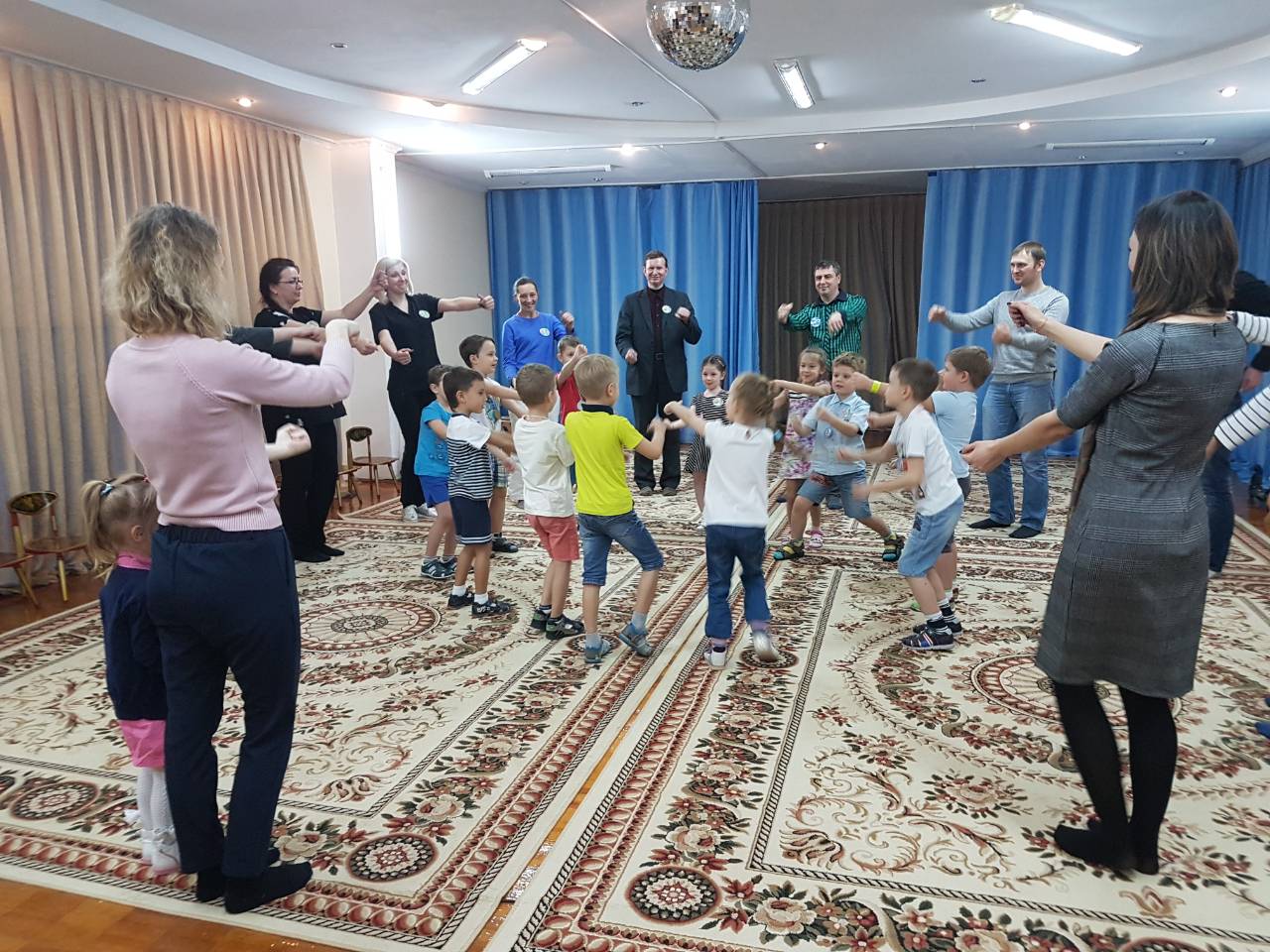 